ФУ АДМИНИСТРАЦИИ ГО Г. УФА РБ (МБОУДО ЦДТ Глобус Л/С 20304077480)ФУ АДМИНИСТРАЦИИ ГО Г. УФА РБ (МБОУДО ЦДТ Глобус Л/С 20304077480)ФУ АДМИНИСТРАЦИИ ГО Г. УФА РБ (МБОУДО ЦДТ Глобус Л/С 20304077480)ФУ АДМИНИСТРАЦИИ ГО Г. УФА РБ (МБОУДО ЦДТ Глобус Л/С 20304077480)ФУ АДМИНИСТРАЦИИ ГО Г. УФА РБ (МБОУДО ЦДТ Глобус Л/С 20304077480)ФУ АДМИНИСТРАЦИИ ГО Г. УФА РБ (МБОУДО ЦДТ Глобус Л/С 20304077480)ФУ АДМИНИСТРАЦИИ ГО Г. УФА РБ (МБОУДО ЦДТ Глобус Л/С 20304077480)ФУ АДМИНИСТРАЦИИ ГО Г. УФА РБ (МБОУДО ЦДТ Глобус Л/С 20304077480)ФУ АДМИНИСТРАЦИИ ГО Г. УФА РБ (МБОУДО ЦДТ Глобус Л/С 20304077480)ФУ АДМИНИСТРАЦИИ ГО Г. УФА РБ (МБОУДО ЦДТ Глобус Л/С 20304077480)ФУ АДМИНИСТРАЦИИ ГО Г. УФА РБ (МБОУДО ЦДТ Глобус Л/С 20304077480)ФУ АДМИНИСТРАЦИИ ГО Г. УФА РБ (МБОУДО ЦДТ Глобус Л/С 20304077480)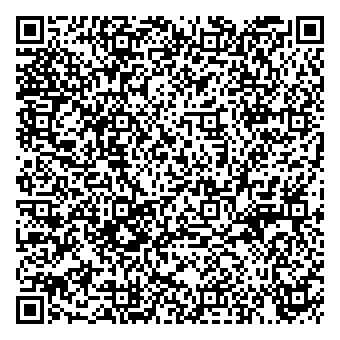 (наименование получателя платежа)(наименование получателя платежа)(наименование получателя платежа)(наименование получателя платежа)(наименование получателя платежа)(наименование получателя платежа)(наименование получателя платежа)(наименование получателя платежа)(наименование получателя платежа)(наименование получателя платежа)(наименование получателя платежа)(наименование получателя платежа)027808176402780100102780100140701810600003000002407018106000030000024070181060000300000240701810600003000002407018106000030000024070181060000300000240701810600003000002(ИНН получателя платежа)(КПП получателя платежа)(КПП получателя платежа)(КПП получателя платежа)(номер счета получателя платежа)(номер счета получателя платежа)(номер счета получателя платежа)(номер счета получателя платежа)(номер счета получателя платежа)(номер счета получателя платежа)(номер счета получателя платежа)(номер счета получателя платежа)Отделении НБ Республика Башкортостан  г.УфаОтделении НБ Республика Башкортостан  г.УфаОтделении НБ Республика Башкортостан  г.УфаОтделении НБ Республика Башкортостан  г.УфаОтделении НБ Республика Башкортостан  г.УфаОтделении НБ Республика Башкортостан  г.УфаОтделении НБ Республика Башкортостан  г.УфаОтделении НБ Республика Башкортостан  г.УфаОтделении НБ Республика Башкортостан  г.УфаОтделении НБ Республика Башкортостан  г.Уфа048073001(наименование банка получателя платежа)(наименование банка получателя платежа)(наименование банка получателя платежа)(наименование банка получателя платежа)(наименование банка получателя платежа)(наименование банка получателя платежа)(наименование банка получателя платежа)(наименование банка получателя платежа)БИКБИКБИКБИК                       (наименование платежа)                                                                                                    (наименование платежа)                                                                                                    (наименование платежа)                                                                                                    (наименование платежа)                                                                                                    (наименование платежа)                                                                                                    (наименование платежа)                                                                                                    (наименование платежа)                                                                                                    (наименование платежа)                                                                                                    (наименование платежа)                                                                                                    (наименование платежа)                                                                                                    (наименование платежа)                                                                                                    (наименование платежа)                                                                                                    (наименование платежа)                                                                             \3000000004\775\0000\131\3000000004\775\0000\131\3000000004\775\0000\131\3000000004\775\0000\131\3000000004\775\0000\13180701000807010008070100080701000807010008070100080701000КБККБККБККБККБКОКТМООКТМООКТМООКТМООКТМООКТМООКТМОФ.И.О. плательщика:Ф.И.О. плательщика:Ф.И.О. плательщика:Ф.И.О. ребенка:Ф.И.О. ребенка:Ф.И.О. ребенка:  Сумма платежа: ______________ руб.     “______”_____________________ 20____г.  Сумма платежа: ______________ руб.     “______”_____________________ 20____г.  Сумма платежа: ______________ руб.     “______”_____________________ 20____г.  Сумма платежа: ______________ руб.     “______”_____________________ 20____г.  Сумма платежа: ______________ руб.     “______”_____________________ 20____г.  Сумма платежа: ______________ руб.     “______”_____________________ 20____г.  Сумма платежа: ______________ руб.     “______”_____________________ 20____г.  Сумма платежа: ______________ руб.     “______”_____________________ 20____г.  Сумма платежа: ______________ руб.     “______”_____________________ 20____г.  Сумма платежа: ______________ руб.     “______”_____________________ 20____г.  Сумма платежа: ______________ руб.     “______”_____________________ 20____г.  Сумма платежа: ______________ руб.     “______”_____________________ 20____г.  Сумма платежа: ______________ руб.     “______”_____________________ 20____г.Оплата возможна через банкоматы и фиилалы Сбербанка, интернет-банк Сбербанк Онлайн и мобильное приложение Сбербанк ОнлайнОплата возможна через банкоматы и фиилалы Сбербанка, интернет-банк Сбербанк Онлайн и мобильное приложение Сбербанк ОнлайнОплата возможна через банкоматы и фиилалы Сбербанка, интернет-банк Сбербанк Онлайн и мобильное приложение Сбербанк ОнлайнОплата возможна через банкоматы и фиилалы Сбербанка, интернет-банк Сбербанк Онлайн и мобильное приложение Сбербанк ОнлайнОплата возможна через банкоматы и фиилалы Сбербанка, интернет-банк Сбербанк Онлайн и мобильное приложение Сбербанк ОнлайнОплата возможна через банкоматы и фиилалы Сбербанка, интернет-банк Сбербанк Онлайн и мобильное приложение Сбербанк ОнлайнОплата возможна через банкоматы и фиилалы Сбербанка, интернет-банк Сбербанк Онлайн и мобильное приложение Сбербанк ОнлайнОплата возможна через банкоматы и фиилалы Сбербанка, интернет-банк Сбербанк Онлайн и мобильное приложение Сбербанк ОнлайнОплата возможна через банкоматы и фиилалы Сбербанка, интернет-банк Сбербанк Онлайн и мобильное приложение Сбербанк ОнлайнОплата возможна через банкоматы и фиилалы Сбербанка, интернет-банк Сбербанк Онлайн и мобильное приложение Сбербанк ОнлайнОплата возможна через банкоматы и фиилалы Сбербанка, интернет-банк Сбербанк Онлайн и мобильное приложение Сбербанк ОнлайнОплата возможна через банкоматы и фиилалы Сбербанка, интернет-банк Сбербанк Онлайн и мобильное приложение Сбербанк ОнлайнОплата возможна через банкоматы и фиилалы Сбербанка, интернет-банк Сбербанк Онлайн и мобильное приложение Сбербанк ОнлайнС условиями приема указанной в платежном документе суммы, в т.ч. с суммой взимаемой платы за услуги банка ознакомлен и согласен.        Подпись плательщикаС условиями приема указанной в платежном документе суммы, в т.ч. с суммой взимаемой платы за услуги банка ознакомлен и согласен.        Подпись плательщикаС условиями приема указанной в платежном документе суммы, в т.ч. с суммой взимаемой платы за услуги банка ознакомлен и согласен.        Подпись плательщикаС условиями приема указанной в платежном документе суммы, в т.ч. с суммой взимаемой платы за услуги банка ознакомлен и согласен.        Подпись плательщикаС условиями приема указанной в платежном документе суммы, в т.ч. с суммой взимаемой платы за услуги банка ознакомлен и согласен.        Подпись плательщикаС условиями приема указанной в платежном документе суммы, в т.ч. с суммой взимаемой платы за услуги банка ознакомлен и согласен.        Подпись плательщикаС условиями приема указанной в платежном документе суммы, в т.ч. с суммой взимаемой платы за услуги банка ознакомлен и согласен.        Подпись плательщикаС условиями приема указанной в платежном документе суммы, в т.ч. с суммой взимаемой платы за услуги банка ознакомлен и согласен.        Подпись плательщикаС условиями приема указанной в платежном документе суммы, в т.ч. с суммой взимаемой платы за услуги банка ознакомлен и согласен.        Подпись плательщикаС условиями приема указанной в платежном документе суммы, в т.ч. с суммой взимаемой платы за услуги банка ознакомлен и согласен.        Подпись плательщикаС условиями приема указанной в платежном документе суммы, в т.ч. с суммой взимаемой платы за услуги банка ознакомлен и согласен.        Подпись плательщикаС условиями приема указанной в платежном документе суммы, в т.ч. с суммой взимаемой платы за услуги банка ознакомлен и согласен.        Подпись плательщикаС условиями приема указанной в платежном документе суммы, в т.ч. с суммой взимаемой платы за услуги банка ознакомлен и согласен.        Подпись плательщикаФУ АДМИНИСТРАЦИИ ГО Г. УФА РБ (МБОУДО ЦДТ Глобус Л/С 20304077480)ФУ АДМИНИСТРАЦИИ ГО Г. УФА РБ (МБОУДО ЦДТ Глобус Л/С 20304077480)ФУ АДМИНИСТРАЦИИ ГО Г. УФА РБ (МБОУДО ЦДТ Глобус Л/С 20304077480)ФУ АДМИНИСТРАЦИИ ГО Г. УФА РБ (МБОУДО ЦДТ Глобус Л/С 20304077480)ФУ АДМИНИСТРАЦИИ ГО Г. УФА РБ (МБОУДО ЦДТ Глобус Л/С 20304077480)ФУ АДМИНИСТРАЦИИ ГО Г. УФА РБ (МБОУДО ЦДТ Глобус Л/С 20304077480)ФУ АДМИНИСТРАЦИИ ГО Г. УФА РБ (МБОУДО ЦДТ Глобус Л/С 20304077480)ФУ АДМИНИСТРАЦИИ ГО Г. УФА РБ (МБОУДО ЦДТ Глобус Л/С 20304077480)ФУ АДМИНИСТРАЦИИ ГО Г. УФА РБ (МБОУДО ЦДТ Глобус Л/С 20304077480)ФУ АДМИНИСТРАЦИИ ГО Г. УФА РБ (МБОУДО ЦДТ Глобус Л/С 20304077480)ФУ АДМИНИСТРАЦИИ ГО Г. УФА РБ (МБОУДО ЦДТ Глобус Л/С 20304077480)ФУ АДМИНИСТРАЦИИ ГО Г. УФА РБ (МБОУДО ЦДТ Глобус Л/С 20304077480)(наименование получателя платежа)(наименование получателя платежа)(наименование получателя платежа)(наименование получателя платежа)(наименование получателя платежа)(наименование получателя платежа)(наименование получателя платежа)(наименование получателя платежа)(наименование получателя платежа)(наименование получателя платежа)(наименование получателя платежа)(наименование получателя платежа)027808176402780100102780100140701810600003000002407018106000030000024070181060000300000240701810600003000002407018106000030000024070181060000300000240701810600003000002(ИНН получателя платежа)(КПП получателя платежа)(КПП получателя платежа)(КПП получателя платежа)(номер счета получателя платежа)(номер счета получателя платежа)(номер счета получателя платежа)(номер счета получателя платежа)(номер счета получателя платежа)(номер счета получателя платежа)(номер счета получателя платежа)(номер счета получателя платежа)Отделении НБ Республика Башкортостан  г.УфаОтделении НБ Республика Башкортостан  г.УфаОтделении НБ Республика Башкортостан  г.УфаОтделении НБ Республика Башкортостан  г.УфаОтделении НБ Республика Башкортостан  г.УфаОтделении НБ Республика Башкортостан  г.УфаОтделении НБ Республика Башкортостан  г.УфаОтделении НБ Республика Башкортостан  г.УфаОтделении НБ Республика Башкортостан  г.УфаОтделении НБ Республика Башкортостан  г.Уфа048073001(наименование банка получателя платежа)(наименование банка получателя платежа)(наименование банка получателя платежа)(наименование банка получателя платежа)(наименование банка получателя платежа)(наименование банка получателя платежа)(наименование банка получателя платежа)(наименование банка получателя платежа)БИКБИКБИКБИК                       (наименование платежа)                                                                                                    (наименование платежа)                                                                                                    (наименование платежа)                                                                                                    (наименование платежа)                                                                                                    (наименование платежа)                                                                                                    (наименование платежа)                                                                                                    (наименование платежа)                                                                                                    (наименование платежа)                                                                                                    (наименование платежа)                                                                                                    (наименование платежа)                                                                                                    (наименование платежа)                                                                                                    (наименование платежа)                                                                                                    (наименование платежа)                                                                             \3000000004\775\0000\131\3000000004\775\0000\131\3000000004\775\0000\131\3000000004\775\0000\131\3000000004\775\0000\13180701000807010008070100080701000807010008070100080701000КБККБККБККБККБКОКТМООКТМООКТМООКТМООКТМООКТМООКТМОФ.И.О. плательщика:Ф.И.О. плательщика:Ф.И.О. плательщика:Ф.И.О. ребенка:Ф.И.О. ребенка:Ф.И.О. ребенка:  Сумма платежа: ______________ руб.     “______”_____________________ 20____г.  Сумма платежа: ______________ руб.     “______”_____________________ 20____г.  Сумма платежа: ______________ руб.     “______”_____________________ 20____г.  Сумма платежа: ______________ руб.     “______”_____________________ 20____г.  Сумма платежа: ______________ руб.     “______”_____________________ 20____г.  Сумма платежа: ______________ руб.     “______”_____________________ 20____г.  Сумма платежа: ______________ руб.     “______”_____________________ 20____г.  Сумма платежа: ______________ руб.     “______”_____________________ 20____г.  Сумма платежа: ______________ руб.     “______”_____________________ 20____г.  Сумма платежа: ______________ руб.     “______”_____________________ 20____г.  Сумма платежа: ______________ руб.     “______”_____________________ 20____г.  Сумма платежа: ______________ руб.     “______”_____________________ 20____г.  Сумма платежа: ______________ руб.     “______”_____________________ 20____г.Оплата возможна через банкоматы и фиилалы Сбербанка, интернет-банк Сбербанк Онлайн и мобильное приложение Сбербанк ОнлайнОплата возможна через банкоматы и фиилалы Сбербанка, интернет-банк Сбербанк Онлайн и мобильное приложение Сбербанк ОнлайнОплата возможна через банкоматы и фиилалы Сбербанка, интернет-банк Сбербанк Онлайн и мобильное приложение Сбербанк ОнлайнОплата возможна через банкоматы и фиилалы Сбербанка, интернет-банк Сбербанк Онлайн и мобильное приложение Сбербанк ОнлайнОплата возможна через банкоматы и фиилалы Сбербанка, интернет-банк Сбербанк Онлайн и мобильное приложение Сбербанк ОнлайнОплата возможна через банкоматы и фиилалы Сбербанка, интернет-банк Сбербанк Онлайн и мобильное приложение Сбербанк ОнлайнОплата возможна через банкоматы и фиилалы Сбербанка, интернет-банк Сбербанк Онлайн и мобильное приложение Сбербанк ОнлайнОплата возможна через банкоматы и фиилалы Сбербанка, интернет-банк Сбербанк Онлайн и мобильное приложение Сбербанк ОнлайнОплата возможна через банкоматы и фиилалы Сбербанка, интернет-банк Сбербанк Онлайн и мобильное приложение Сбербанк ОнлайнОплата возможна через банкоматы и фиилалы Сбербанка, интернет-банк Сбербанк Онлайн и мобильное приложение Сбербанк ОнлайнОплата возможна через банкоматы и фиилалы Сбербанка, интернет-банк Сбербанк Онлайн и мобильное приложение Сбербанк ОнлайнОплата возможна через банкоматы и фиилалы Сбербанка, интернет-банк Сбербанк Онлайн и мобильное приложение Сбербанк ОнлайнОплата возможна через банкоматы и фиилалы Сбербанка, интернет-банк Сбербанк Онлайн и мобильное приложение Сбербанк ОнлайнС условиями приема указанной в платежном документе суммы, в т.ч. с суммой взимаемой платы за услуги банка ознакомлен и согласен.        Подпись плательщикаС условиями приема указанной в платежном документе суммы, в т.ч. с суммой взимаемой платы за услуги банка ознакомлен и согласен.        Подпись плательщикаС условиями приема указанной в платежном документе суммы, в т.ч. с суммой взимаемой платы за услуги банка ознакомлен и согласен.        Подпись плательщикаС условиями приема указанной в платежном документе суммы, в т.ч. с суммой взимаемой платы за услуги банка ознакомлен и согласен.        Подпись плательщикаС условиями приема указанной в платежном документе суммы, в т.ч. с суммой взимаемой платы за услуги банка ознакомлен и согласен.        Подпись плательщикаС условиями приема указанной в платежном документе суммы, в т.ч. с суммой взимаемой платы за услуги банка ознакомлен и согласен.        Подпись плательщикаС условиями приема указанной в платежном документе суммы, в т.ч. с суммой взимаемой платы за услуги банка ознакомлен и согласен.        Подпись плательщикаС условиями приема указанной в платежном документе суммы, в т.ч. с суммой взимаемой платы за услуги банка ознакомлен и согласен.        Подпись плательщикаС условиями приема указанной в платежном документе суммы, в т.ч. с суммой взимаемой платы за услуги банка ознакомлен и согласен.        Подпись плательщикаС условиями приема указанной в платежном документе суммы, в т.ч. с суммой взимаемой платы за услуги банка ознакомлен и согласен.        Подпись плательщикаС условиями приема указанной в платежном документе суммы, в т.ч. с суммой взимаемой платы за услуги банка ознакомлен и согласен.        Подпись плательщикаС условиями приема указанной в платежном документе суммы, в т.ч. с суммой взимаемой платы за услуги банка ознакомлен и согласен.        Подпись плательщикаС условиями приема указанной в платежном документе суммы, в т.ч. с суммой взимаемой платы за услуги банка ознакомлен и согласен.        Подпись плательщикаФУ АДМИНИСТРАЦИИ ГО Г. УФА РБ (МБОУДО ЦДТ Глобус Л/С 20304077480)ФУ АДМИНИСТРАЦИИ ГО Г. УФА РБ (МБОУДО ЦДТ Глобус Л/С 20304077480)ФУ АДМИНИСТРАЦИИ ГО Г. УФА РБ (МБОУДО ЦДТ Глобус Л/С 20304077480)ФУ АДМИНИСТРАЦИИ ГО Г. УФА РБ (МБОУДО ЦДТ Глобус Л/С 20304077480)ФУ АДМИНИСТРАЦИИ ГО Г. УФА РБ (МБОУДО ЦДТ Глобус Л/С 20304077480)ФУ АДМИНИСТРАЦИИ ГО Г. УФА РБ (МБОУДО ЦДТ Глобус Л/С 20304077480)ФУ АДМИНИСТРАЦИИ ГО Г. УФА РБ (МБОУДО ЦДТ Глобус Л/С 20304077480)ФУ АДМИНИСТРАЦИИ ГО Г. УФА РБ (МБОУДО ЦДТ Глобус Л/С 20304077480)ФУ АДМИНИСТРАЦИИ ГО Г. УФА РБ (МБОУДО ЦДТ Глобус Л/С 20304077480)ФУ АДМИНИСТРАЦИИ ГО Г. УФА РБ (МБОУДО ЦДТ Глобус Л/С 20304077480)ФУ АДМИНИСТРАЦИИ ГО Г. УФА РБ (МБОУДО ЦДТ Глобус Л/С 20304077480)ФУ АДМИНИСТРАЦИИ ГО Г. УФА РБ (МБОУДО ЦДТ Глобус Л/С 20304077480)(наименование получателя платежа)(наименование получателя платежа)(наименование получателя платежа)(наименование получателя платежа)(наименование получателя платежа)(наименование получателя платежа)(наименование получателя платежа)(наименование получателя платежа)(наименование получателя платежа)(наименование получателя платежа)(наименование получателя платежа)(наименование получателя платежа)027808176402780100102780100140701810600003000002407018106000030000024070181060000300000240701810600003000002407018106000030000024070181060000300000240701810600003000002(ИНН получателя платежа)(КПП получателя платежа)(КПП получателя платежа)(КПП получателя платежа)(номер счета получателя платежа)(номер счета получателя платежа)(номер счета получателя платежа)(номер счета получателя платежа)(номер счета получателя платежа)(номер счета получателя платежа)(номер счета получателя платежа)(номер счета получателя платежа)Отделении НБ Республика Башкортостан  г.УфаОтделении НБ Республика Башкортостан  г.УфаОтделении НБ Республика Башкортостан  г.УфаОтделении НБ Республика Башкортостан  г.УфаОтделении НБ Республика Башкортостан  г.УфаОтделении НБ Республика Башкортостан  г.УфаОтделении НБ Республика Башкортостан  г.УфаОтделении НБ Республика Башкортостан  г.УфаОтделении НБ Республика Башкортостан  г.УфаОтделении НБ Республика Башкортостан  г.Уфа048073001(наименование банка получателя платежа)(наименование банка получателя платежа)(наименование банка получателя платежа)(наименование банка получателя платежа)(наименование банка получателя платежа)(наименование банка получателя платежа)(наименование банка получателя платежа)(наименование банка получателя платежа)БИКБИКБИКБИК                       (наименование платежа)                                                                                                    (наименование платежа)                                                                                                    (наименование платежа)                                                                                                    (наименование платежа)                                                                                                    (наименование платежа)                                                                                                    (наименование платежа)                                                                                                    (наименование платежа)                                                                                                    (наименование платежа)                                                                                                    (наименование платежа)                                                                                                    (наименование платежа)                                                                                                    (наименование платежа)                                                                                                    (наименование платежа)                                                                                                    (наименование платежа)                                                                             \3000000004\775\0000\131\3000000004\775\0000\131\3000000004\775\0000\131\3000000004\775\0000\131\3000000004\775\0000\13180701000807010008070100080701000807010008070100080701000КБККБККБККБККБКОКТМООКТМООКТМООКТМООКТМООКТМООКТМОФ.И.О. плательщика:Ф.И.О. плательщика:Ф.И.О. плательщика:Ф.И.О. ребенка:Ф.И.О. ребенка:Ф.И.О. ребенка:  Сумма платежа: ______________ руб.     “______”_____________________ 20____г.  Сумма платежа: ______________ руб.     “______”_____________________ 20____г.  Сумма платежа: ______________ руб.     “______”_____________________ 20____г.  Сумма платежа: ______________ руб.     “______”_____________________ 20____г.  Сумма платежа: ______________ руб.     “______”_____________________ 20____г.  Сумма платежа: ______________ руб.     “______”_____________________ 20____г.  Сумма платежа: ______________ руб.     “______”_____________________ 20____г.  Сумма платежа: ______________ руб.     “______”_____________________ 20____г.  Сумма платежа: ______________ руб.     “______”_____________________ 20____г.  Сумма платежа: ______________ руб.     “______”_____________________ 20____г.  Сумма платежа: ______________ руб.     “______”_____________________ 20____г.  Сумма платежа: ______________ руб.     “______”_____________________ 20____г.  Сумма платежа: ______________ руб.     “______”_____________________ 20____г.Оплата возможна через банкоматы и фиилалы Сбербанка, интернет-банк Сбербанк Онлайн и мобильное приложение Сбербанк ОнлайнОплата возможна через банкоматы и фиилалы Сбербанка, интернет-банк Сбербанк Онлайн и мобильное приложение Сбербанк ОнлайнОплата возможна через банкоматы и фиилалы Сбербанка, интернет-банк Сбербанк Онлайн и мобильное приложение Сбербанк ОнлайнОплата возможна через банкоматы и фиилалы Сбербанка, интернет-банк Сбербанк Онлайн и мобильное приложение Сбербанк ОнлайнОплата возможна через банкоматы и фиилалы Сбербанка, интернет-банк Сбербанк Онлайн и мобильное приложение Сбербанк ОнлайнОплата возможна через банкоматы и фиилалы Сбербанка, интернет-банк Сбербанк Онлайн и мобильное приложение Сбербанк ОнлайнОплата возможна через банкоматы и фиилалы Сбербанка, интернет-банк Сбербанк Онлайн и мобильное приложение Сбербанк ОнлайнОплата возможна через банкоматы и фиилалы Сбербанка, интернет-банк Сбербанк Онлайн и мобильное приложение Сбербанк ОнлайнОплата возможна через банкоматы и фиилалы Сбербанка, интернет-банк Сбербанк Онлайн и мобильное приложение Сбербанк ОнлайнОплата возможна через банкоматы и фиилалы Сбербанка, интернет-банк Сбербанк Онлайн и мобильное приложение Сбербанк ОнлайнОплата возможна через банкоматы и фиилалы Сбербанка, интернет-банк Сбербанк Онлайн и мобильное приложение Сбербанк ОнлайнОплата возможна через банкоматы и фиилалы Сбербанка, интернет-банк Сбербанк Онлайн и мобильное приложение Сбербанк ОнлайнОплата возможна через банкоматы и фиилалы Сбербанка, интернет-банк Сбербанк Онлайн и мобильное приложение Сбербанк ОнлайнС условиями приема указанной в платежном документе суммы, в т.ч. с суммой взимаемой платы за услуги банка ознакомлен и согласен.        Подпись плательщикаС условиями приема указанной в платежном документе суммы, в т.ч. с суммой взимаемой платы за услуги банка ознакомлен и согласен.        Подпись плательщикаС условиями приема указанной в платежном документе суммы, в т.ч. с суммой взимаемой платы за услуги банка ознакомлен и согласен.        Подпись плательщикаС условиями приема указанной в платежном документе суммы, в т.ч. с суммой взимаемой платы за услуги банка ознакомлен и согласен.        Подпись плательщикаС условиями приема указанной в платежном документе суммы, в т.ч. с суммой взимаемой платы за услуги банка ознакомлен и согласен.        Подпись плательщикаС условиями приема указанной в платежном документе суммы, в т.ч. с суммой взимаемой платы за услуги банка ознакомлен и согласен.        Подпись плательщикаС условиями приема указанной в платежном документе суммы, в т.ч. с суммой взимаемой платы за услуги банка ознакомлен и согласен.        Подпись плательщикаС условиями приема указанной в платежном документе суммы, в т.ч. с суммой взимаемой платы за услуги банка ознакомлен и согласен.        Подпись плательщикаС условиями приема указанной в платежном документе суммы, в т.ч. с суммой взимаемой платы за услуги банка ознакомлен и согласен.        Подпись плательщикаС условиями приема указанной в платежном документе суммы, в т.ч. с суммой взимаемой платы за услуги банка ознакомлен и согласен.        Подпись плательщикаС условиями приема указанной в платежном документе суммы, в т.ч. с суммой взимаемой платы за услуги банка ознакомлен и согласен.        Подпись плательщикаС условиями приема указанной в платежном документе суммы, в т.ч. с суммой взимаемой платы за услуги банка ознакомлен и согласен.        Подпись плательщикаС условиями приема указанной в платежном документе суммы, в т.ч. с суммой взимаемой платы за услуги банка ознакомлен и согласен.        Подпись плательщика